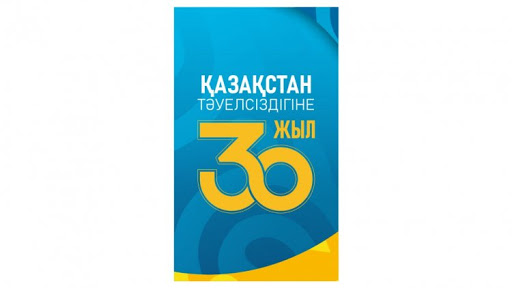 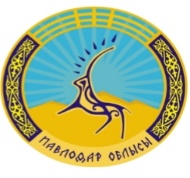 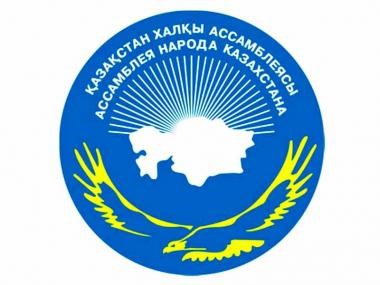 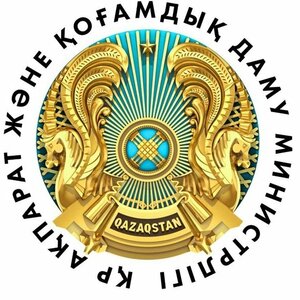 АССАМБЛЕЯ  НАРОДА  КАЗАХСТАНАМИНИСТЕРСТВО  ИНФОРМАЦИИ И ОБЩЕСТВЕННОГО  РАЗВИТИЯ РЕСПУБЛИКИ  КАЗАХСТАНАКИМАТ ПАВЛОДАРСКОЙ ОБЛАСТИ	Международный проект«ТАРИХТАН ТАҒЫЛЫМ – ӨТКЕНГЕ ТАҒЗЫМ»  - «ПАМЯТЬ ВО ИМЯ БУДУЩЕГО»МЕЖДУНАРОДНЫЙ ПРОЕКТ«ТАРИХТАН ТАҒЫЛЫМ – ӨТКЕНГЕ ТАҒЗЫМ»  - «ПАМЯТЬ ВО ИМЯ БУДУЩЕГО»МЕЖДУНАРОДНЫЙ ОНЛАЙН-ФОРУМ«НЕЗАВИСИМОСТЬ РЕСПУБЛИКИ КАЗАХСТАН: ИСТОРИЯ И ПАМЯТЬ» 31 мая  2021 годаРЕСПУБЛИКА КАЗАХСТАН, Г. ПАВЛОДАРОрганизаторы:  Ассамблея народа Казахстана,  Министерство  информации и общественного развития Республики Казахстан (РГУ «Қоғамдық келісім»), акимат Павлодарской области.ПЛЕНАРНОЕ ЗАСЕДАНИЕМЕЖДУНАРОДНЫЙ ОНЛАЙН-ФОРУМ«НЕЗАВИСИМОСТЬ РЕСПУБЛИКИ КАЗАХСТАН: ИСТОРИЯ И ПАМЯТЬ» В РАМКАХ   МЕЖДУНАРОДНОГО ПРОЕКТА«ТАРИХТАН ТАҒЫЛЫМ – ӨТКЕНГЕ ТАҒЗЫМ»  - «ПАМЯТЬ ВО ИМЯ БУДУЩЕГО»31 МАЯ  2021 ГОДАРЕСПУБЛИКА КАЗАХСТАН, Г. ПАВЛОДАРСЕКЦИЯ 1АЛАШ-ОРДА И СТАНОВЛЕНИЕ НАЦИОНАЛЬНОЙ ГОСУДАРСТВЕННОСТИ КАЗАХСТАНАМЕЖДУНАРОДНЫЙ ОНЛАЙН-ФОРУМ«НЕЗАВИСИМОСТЬ РЕСПУБЛИКИ КАЗАХСТАН: ИСТОРИЯ И ПАМЯТЬ» В РАМКАХ   МЕЖДУНАРОДНОГО ПРОЕКТА«ТАРИХТАН ТАҒЫЛЫМ – ӨТКЕНГЕ ТАҒЗЫМ»  - «ПАМЯТЬ ВО ИМЯ БУДУЩЕГО»31 мая  2021 годаРЕСПУБЛИКА КАЗАХСТАН, г. ПАВЛОДАРСЕКЦИЯ 2ПОЛИТИЧЕСКИЕ РЕПРЕССИИ В СОВЕТСКИЙ ПЕРИОД: ИСТОРИЯ, ПАМЯТЬ, СУДЬБЫМЕЖДУНАРОДНЫЙ ОНЛАЙН-ФОРУМ«НЕЗАВИСИМОСТЬ РЕСПУБЛИКИ КАЗАХСТАН: ИСТОРИЯ И ПАМЯТЬ» В РАМКАХ   МЕЖДУНАРОДНОГО ПРОЕКТА«ТАРИХТАН ТАҒЫЛЫМ – ӨТКЕНГЕ ТАҒЗЫМ»  - «ПАМЯТЬ ВО ИМЯ БУДУЩЕГО»31 мая  2021 годаРЕСПУБЛИКА КАЗАХСТАН, Г. ПАВЛОДАРСЕКЦИЯ  3ГОЛОД В 20-30-Е ГОДЫ  ХХ ВЕКА:  ТРАГЕДИЯ И УРОКИ ИСТОРИИ В НАРОДНОЙ ПАМЯТИМЕЖДУНАРОДНЫЙ ОНЛАЙН-ФОРУМ«НЕЗАВИСИМОСТЬ РЕСПУБЛИКИ КАЗАХСТАН: ИСТОРИЯ И ПАМЯТЬ» В РАМКАХ   МЕЖДУНАРОДНОГО ПРОЕКТА«ТАРИХТАН ТАҒЫЛЫМ – ӨТКЕНГЕ ТАҒЗЫМ»  - «ПАМЯТЬ ВО ИМЯ БУДУЩЕГО»31 мая  2021 годаРЕСПУБЛИКА КАЗАХСТАН, Г. ПАВЛОДАРСЕКЦИЯ 4.ДЕПОРТАЦИЯ ЭТНОСОВ В КАЗАХСТАН В ХХ ВЕКЕ:ПАМЯТЬ И СУДЬБЫСЕКЦИЯ 5.ИСТОРИЯ ВЕЛИКОЙ ОТЕЧЕСТВЕННОЙ ВОЙНЫИ ПОДВИГ МНОГОНАЦИОНАЛЬНОГО НАРОДАПРОГРАММА  международного онлайн-форума«НЕЗАВИСИМОСТЬ РЕСПУБЛИКИ КАЗАХСТАН: ИСТОРИЯ И ПАМЯТЬ» 31 мая  2021 годаРеспублика Казахстан, г. ПавлодарВремя проведения – 12.00-18.00Доклады – 10 минутг. Павлодар, актовый зал  Дома дружбы, ул. М.Жусупа, 35/111.00- 11.30 Подключение спикеров в zoom, проверка  связи и качества показа презентаций и видеороликов. Подключение всех участников в  zoom11.40-11.55Осмотр  документальной выставки 11.50-12.00Проверка готовности Открытие Международного форума «Независимость Республики Казахстан: история и память» Пленарное  заседание      Модератор Скаков Абылкаир Бактыбаевич  -  аким Павлодарской области12.00-12.05Вступительное слово акима Павлодарской области Скакова Абылкаир Бактыбаевич   Выступления12.05-12.20Азильханов Марат Алмасович – заместитель Председателя Ассамблеи народа Казахстана -  заведующий Секретариатом  Ассамблеи народа Казахстана Администрации Президента Республики Казахстан12.20-12.30Приветственные слова ( 2  мин )	Самек Властимил  - постоянный представитель Организации Объединенных Наций в Республике Казахстан ( г. Алматы) – 2, 5 минВидеоприветствие (онлайн)8-701-963-97-11Смирнова Светлана Константиновна - председатель Совета Ассамблеи народов России, руководитель Генерального секретариата Ассамблеи народов Евразии (Россия, г. Москва)  - 2 мин.(онлайн)7-909- 669-00-55Пивовар Ефим Иосифович - президент Российского государственного гуманитарного университета, член-корреспондент Российской академии наук, доктор исторических наук (Россия,  г. Москва)  - 5 мин(онлайн)7- 985- 768-96-57,  rggu@rggu.ru (отправить ссылку )Байкадамова Алуа - внучка политических репрессированных из семьи Байкадамовых, внучка генерала И.Панфилова (г. Алматы)(онлайн)8-701-725-11-73ДОКЛАДЫ   ПЛЕНАРНОГО   ЗАСЕДАНИЯ ДОКЛАДЫ   ПЛЕНАРНОГО   ЗАСЕДАНИЯ 12.30-13.00Абдыкадырова Жамиля Юсупжановна - директор Архива Президента Республики КазахстанТема «Вклад Архива Президента Республики Казахстан в изучение  истории политических репрессий и голода ХХ века: публикации, проекты, инициативы» 8-701-724-83-5912.30-13.00Дулатбеков Нурлан Орынбасарович - ректор Карагандинского университета имени Е.Букетова, доктор юридических наук, профессор, члена научно-экспертного совета Ассамблеи народа КазахстанаКалашникова Наталья Павловна - заведующая кафедрой Ассамблеи народа Казахстана Евразийского национального университета имени Л.Н. Гумилева, доктор политических наук, руководитель рабочей группы Государственной комиссии по полной реабилитации жертв политических репрессий, член научно-экспертного совета Ассамблеи народа Казахстана Презентация книги «Тарихтан тағылым – өткенге тағзым» (материалы вебинара с международным участием «Сотрудничество кафедр АНК с музеями и архивами по сохранению исторической памяти: на примере Карагандинского региона»)Нурлан Орынбасарович – через Наталью Павловну Калашникова Наталья Павловна – 8-701-388-25-8712.30-13.00Садвакасова Айгуль Какимбековна – заместитель директора Института этнополитических исследований, доктор социологических наук,  профессор ,Председатель научно-экспертного совета Ассамблеи народа Казахстана Тема «Депортации в конструировании современной казахстанской гражданской идентичности»8- 708- 695-17- 4613.00		Завершение пленарного заседания – акима Павлодарской области Абылкаир СкаковаВремя проведения – 14.30-18.00Доклады – 15 минутг. Павлодар, НАО «Торайгыров Университет», Ломова, 49, ауд. 5А14.30-14.40	МОДЕРАТОРАкишев Арман Айтмухаметовичдоктор политических наук, руководитель ГКП «Павлодарский областной историко-краеведческий музей имени Г.Н. Потанина» Управления культуры, развития языков и архивного дела Павлодарской области (Республика Казахстан, г. Павлодар)8-707-608-01- 5614.40-14.55Козодой Виктор Иванович – директор Института исторических и социально-политических  исследований, доктор исторических наук (Россия, г. Новосибирск) Тема «Алихан Букейханов и его роль в восстановлении  традиций казахской государственности» 8-913-985-54-0714.55-15.10 Кыдыралина Жанна Уркинбаевна – директор Института Ассамблеи народа Казахстана  Атырауского университета имени Х. Досмухамедова, доктор исторических наук, профессор, член рабочей  группы Государственной комиссии по полной реабилитации жертв политических репрессий (Республика Казахстан, г. Атырау)Тема «Алимхан Ермеков и становление казахской автономии. Личность и эпоха в зеркале модернизации»8-701-450-80-2115.10-15.25Абдрасилов Турганбай  - Қ.А.Ясауи атындағы Халықаралық қазақ-түрік университеті, Түркістан облыстық ҚХА жанындағы Ғылыми-сарапшылық топ мүшесі, PhD доктор (Қазақстан Республикасы, Түркістан қаласы)  Тема  «Алаш зиялыларының қазақ ұлттық бірегейлігінің қалыптасуындағы ролі»8776-046-000-6 Turganbay33@mail.ru15.25-15.40Маликова Сауле Зейнулиновна - директор Северо-Казахстанского государственного архива, кандидат исторических наук (Республика Казахстан, г. Петропавловск)Тема «Қошке Кемеңгерұлының өміріндегі  Қызылжар кезеңі»8-775-144-84-0315.40-15.55Кудабаев Амантай Жетписович - директор научно-практического центра имени Е. Бекмаханова «Торайгыров университета» по исследованию культуры, этнографии  и истории края, член научно-экспертной группы Ассамблеи народа Казахстана г. Павлодар, кандидат философских наук  (Республика Казахстан, г. Павлодар)Тема «Қазақстан Республикасында патриоттық сананы қалыптастырудағы тарихи тұлғалардың өнегесі»8-702-855-64-8515.55-16.10Тулепов Нуржан Жолдыгалиевич – заведующий историко-этнографического музея имени Жангир хана,   обладатель «Лучший краевед»  Республики  Казахстан ( Республика Казахстан, г. Уральск)       Тема «Историческая роль Жанша Досмухамедова в переломные годы начала ХХ века» 8-778-000-11-5816.10-16.25Байбулсинова Альфия Сабиргалиевна – доцент кафедры «История Республики Казахстан» Западно - Казахстанского университета им. М. Утемисова, член исследовательской рабочей группы по реабилитации жертв государственных репрессий по Западно-Казахстанской области, кандидат исторических наук (Республика Казахстан, г. Уральск)Тема «Қуғын-сүргінге ұшыраған дәрігерлер-алаш зиялылары туралы тың деректер»8-701-849-29-3116.25  16.40Ахметова Галия Жанатовна - учитель истории школы-лицея № 101 акимата г. Караганды, магистр гуманитарных наук (Республика Казахстан,                                   г. Караганда)Тема «Алихан Бокейханов о проблемах образования (по материалам газеты «Казах» за 1915 год)»8-775-766-61-4416.40- 16.55  Дургалова Камила Махамбетовна – руководитель турецкого этнокультурного центра «Ахыска»  Кордайского района Жамбылской области, заместитель директора по воспитательной работе гуманитарно-технического лицея «Береке», депутат Кордайского районного маслихата (Республика Казахстан,                                    Кордайский район Жамбылской области)Тема «От Алаш Орды к Независимости Казахстана: преемственность идей»8-701-707-64-4816.55-17.05Куанышбеков Бахытжан  Шераханұлы -  секретарь Тюлькубасского районного филиала партии «Нұр Отан» (Туркестанская область, Тюлькубасский район, с. Жаскешу) Тема «Қуғын-сүргін құрбандары – Алаш жұртының зиялыларыҚасіретті жылдар жаңгырығы»8-701-822-19-5617.05-17.20Дискуссия по теме секции17.20 17.30Подведение  итогов секции. Принятие рекомендаций для резолюции Международного  Форума.  Коллективное фото в онлайн-формате17.30-18.00Принятие резолюции Международного научного форума«Независимость Республики Казахстан: история и память» 	в онлайн-формате	14.30-14.35МодераторКалашникова Наталья Павловна - заведующая кафедрой Ассамблеи народа Казахстана, председатель Ассоциации кафедр АНК, профессор кафедры политологии ЕНУ имени Л.Н. Гумилева, доктор политических наук, академик МАИН, руководитель рабочей группы Государственной комиссии по полной реабилитации жертв политических репрессий, член научно-экспертного Совета Ассамблеи народа Казахстана (Республика Казахстан, г. Нур-Султан)8-701-388-25-8714.35-14.45Сатершинов  Бахытжан Менлибекович - главный научный сотрудник отдела религиоведения Института философии, политологии и религиоведения, доктор философских  наук,  руководитель   рабочей   группы   Государственной   комиссии по полной реабилитации жертв политических репрессий (Республика Казахстан, г. Алматы)Тема «Кенестік Қазақстанадығы  саяси қуғын-сүргіндердің кезеңдері мен ерекшеліктері»8-747-377-89-6914.45-14.55Калашникова Наталья Павловна - заведующая кафедрой, председатель Ассоциации кафедр АНК, профессор кафедры политологии Евразийского национального университета  им. Л.Н. Гумилева, доктор политических наук, академик МАИН, руководитель рабочей группы Государственной комиссии по полной реабилитации жертв политических репрессий, член научно-экспертного Совета Ассамблеи народа Казахстана (Республика Казахстан, г. Нур-Султан)Тема «Политика исторической памяти Казахстана: история женских лагерей ХХ века и реабилитация»8-701-388-25-8714.55-15.05Сактаганова Зауреш Галимжановна - директор Центра этнокультурных, исторических, антропологических исследований Карагандинского государственного университета им. Е. Букетова, доктор исторических наук, член  Государственной комиссии по полной реабилитации жертв политических репрессий (Республика Казахстан, г. Караганда)Тема «Лагеря  ГУЛАГ в Карагандинской области» 8-701-762-72-5115.05-15.15Балтабаева Кулгазира Нурановна - исполнительный  директор Ассоциации выпускников  Казахского Национального Университета им. аль-Фараби, кандидат исторических наук, руководитель рабочей группы   Государственной комиссии по полной реабилитации жертв политических репрессий  (Республика Казахстан, г. Алматы) Тема «Новый источник по изучению политических репрессий казахов за пределами Казахстана» 8-771-207-29-0915.15-15.25Хан Виталий Вячеславович - профессор Академии правоохранительных органов при Генеральной прокуратуре Республики Казахстан, кандидат юридических наук, член   Государственной комиссии по полной реабилитации жертв политических репрессий (Республика Казахстан, г. Нур-Султан)Тема «Правовая оценка «большого террора» в советской истории: формирование  парадигмы права, морали, правосознания» 8-700-200-80-0615.25-15.35Алланиязов  Турганбек Каипназарович - кандидат исторических наук, профессор  Жезказганского университета им. О. Байконурова, член  Государственной комиссии по полной реабилитации жертв политических репрессий  (Республика Казахстан, г. Нур-Султан)Тема «Особые лагеря в Казахстане: историографический аспект»8-776-220-42-9615.35-15.45Воробьев  Павел Андреевич - внук Ханны Самойловны Мартинсон, узницы «АЛЖИРа», профессор института им. Сеченова, участник I Форума «Память во имя будущего» (Россия, г. Москва)Тема «Семен Самуилович Веленский и Общество Возвращения в сохранении памяти о репрессиях в СССР и другух преступлениях против человечности8-903-742-47-0515.45-15.55Байкадамова Алуа - внучка политических репрессированных из семьи Байкадамовых, внучка генерала И.Панфилова (Республика Казахстан, г. Алматы)Тема «История семьи – история страны»8-701-725-11-7315.55-16.05Рыскулова Аделя Робертовна - внучка Турара Рыскулова –  государственного деятеля в Средней Азии и России, участника  национально - освободительного восстания народов Центральной Азии, дипломата, яркого представителя казахской интеллигенции,   заместителя председателя СНК РСФСР. В семье репрессированы  супруга Т. Рыскулова и ее мать, отбывавшие срок заключения в АЛЖИРе  (Республика Казахстан, г. Нур-Султан) Видеовыступление8-777-27-75-85116.05-16.15Габассов Сырым   Габбасович – внук  Мухамедгали Койшибаевича Татимова (1886 - 1938) - советского партийного и государственного деятеля, народного комиссара труда и здравоохранения КазАССР. Супруга Татимова М.К. отбывала срок заключения в АЛЖИР (Акмолинский лагерь жен изменников Родины) в качестве ЧСИРа — «члена семьи изменника Родины» (Республика Казахстан, г. Нур-Султан) Тема «Ұрпактар Ұмытпайды. Помнят потомки»8-701-760-74-1616.15-16.25Ходжанов Султанбек Сайдуллаевич – общественный деятель, двоюродный брат репрессированного С. Кожанова (Республика Казахстан, Туркестанская область, г. Кентау)Тема «Ұлтының адал ұланы - Сұлтанбек Қожанов»     8 747 118-37-10,    8-778-578-65-15 16.25-16.35-Шаповал Юлия Васильевна - профессор Евразийского национального университета им. Л.Н. Гумилева, доктор философских наук, член  Государственной комиссии по полной реабилитации жертв политических репрессий Республика Казахстан, г. Нур-Султан)Тема «Восстановление памяти о репрессированных священниках и верующих в контексте реконструкции»8-702-190-12-3716.35-16.45Сактаганова  Индира Советовна - заведующая кафедрой Евразийского национального университета  им. Л.Н. Гумилева, кандидат юридических наук, член  Государственной комиссии по полной реабилитации жертв политических репрессийТема  «Последствия проведения  политических кампаний в 1921-1923 годах в советском Казахстане» (Республика Казахстан, г. Нур-Султан)8-701-419-94-3716.4516.45Имангазинов Мұратбек Мүбәрәкханұлы - руководитель научно-практического центра «Илиястану» при Жетысуйском университетеУ им.И.Жансугурова,  научный сотрудник, преподаватель и профессор  Жетысуского университета им.И.Жансугурова, кандидат филологических наук, (Республика Казахстан, Алматинская область, г.Талдыкорган)Тема «Ілияс  - репрессия құрбаны»8-771-453-72-9216.45-16.55Жауынбаева Нұргүл  Казырбековна - директор литературного музея И.Жансугурова (Республика Казахстан, Алматинская область, г.Талдыкорган)Тема « Кінәлі ақын емес заманы еді»8-701-137-32-2016.55-17.05Утегалиева Алмажан Джусуповна - кандидат исторических наук, доцент Алматинский Университет, энергетики и связи имени Гумарбека Даукеева (Республика Казахстан, г. Алматы)Тема «Вклад Народного комиссара просвещения Темирбека Жургенова в сохранение и развитие духовных ценностей казахского народа»8-707-344-43-0317.05-17.10Майлибаева Сая Калбековна - специалист высшего уровня квалификации отдела исследовательской работы  «Дирекция Объединенных музеев города Нур-Султан»  акимата г. Нур-Султан ( Республика Казахстан, Акмолинская область, Целиноградский района, аул Акмол )Тема  «Памяти Татьяны Шевченко (История судеб узниц «АЛЖИРа» еврейской национальности)8-778=342-20-4117.10-17.20Гривенная Людмила Александровна - заведующая кафедрой «Ассамблея народа Казахстана»  Северо – Казахстанского  государственного  университета  имени М. Козыбаева, кандидат исторических наук, доцент член  Государственной комиссии по полной реабилитации жертв политических репрессий (Республика  Казахстан, г. Петропавловск)Тема «Роль народного комиссариата внутренних дел в репрессивной политике советского государства»8-701-537-53-78   17.20-17.25Белоносов Олег Рюрикович - государственный архив города Алматы, главный эксперт (Республика Казахстан, г. Алматы) Тема  «Документы заговорили ...»	8-705-210-22-4517.25-17.30Короблёв Андрей Александрович - председатель  «Русского этнокультурного объединения «Былина» (Республика Казахстан, г. Атырау)Тема «Прорвалаг – первый лагерь Гулага на территории Казахстана»8-705-210-22-4517.20-17.30Дискуссия. Принятие рекомендаций для резолюции Международного  Форума.  Коллективное фото в онлайн-формате17.30-18.00Принятие резолюции Международного научного форума«Независимость Республики Казахстан: история и память»в онлайн-форматеВремя проведения – 14.30-18.00	Доклады –10 минутПрезентация документальной выставкиАрхива Президента Республики Казахстан – 30 минутг. Павлодар,Областная библиотека им. С. Торайгырова, конференц-зал,ул. Сатпаева, 10414.30-14.40Модератор Мамытова Сауле Насеновна – заведуюшая  кафедрой Ассамблеи народа Казахстана «Торайгыров университета», доктор исторических наук, председатель научно-экспертной группы Ассамблеи народа Казахстана Павлодарской области,  заместитель Ассоциации кафедр Ассамблеи народа Казахстан вузов Республики Казахстан «Шанырак», член региональной комиссии по полной реабилитации жертв политических репрессий   (Республика Казахстан, г. Павлодар)14.40-15.10Презентация документальной выставки «Ашаршылық ақиқаты архив құжаттарында» Архива Президента Республики Казахстан: Алимгазинов Кайрат Шакаримович – заместитель директора, доктор исторических наук,   профессор, член  Государственной комиссии по полной реабилитации жертв политических репрессий;    Жылгединов Мухаммед Турсынбекович - помощник директора,  Исаева Нурзада Тезековна - руководитель  управления информационно-методической работы, Сейсенбаева  Айнаш Азимжановна – главный эксперт управления информационно-метолической работы  (Республика Казахстан, г. Алматы ) 8-701-775-46-69 – Исаева Нурзада Тезековна15.10-15.25Байкадамов Наурызбай Сейткалиевич - секретарь областного Маслихата Кызылординской области, кандидат исторических наук,член Государственной комиссии по полной реабилитации жертв политических репрессийТема «ХХ ғасырдағы 20-30 жылдары шарауларға қарсылыктарын мәселері»8-777-221-31-1215.25-15.40Мамытова Сауле Насеновна – заведуюшая  кафедрой Ассамблеи народа Казахстана « Торайгыров университета», доктор исторических наук, председатель научно-экспертной группы Ассамблеи народа Казахстана Павлодарской области,  заместитель Ассоциации кафедр Ассамблеи народа Казахстан вузов Республики Казахстан «Шанырак», член региональной комиссии по полной реабилитации жертв политических репрессий   (Республика Казахстан, г. Павлодар)     Тема «Трагедия голода в Казахстане 1931 – 1932 годов в памяти поколений»	8-775-121-77-3015.40-15.45Маликова Сауле Зейнуллиновна – кандидат исторических наук, директор государственного архива Северо-Казахстанской области Тема «Солтүстік өнер ашаршылық жылдарында»15.45-15.50Шалгимбеков Айбек Батырханович - кандидат исторических наук,  доцент кафедры истории Казахстана, Костанайский региональный университет имени А. Байтурсынова 87058755480, (г. Костанай)Шалгимбекова Кенжегуль Сапышевна  - кандидат педагогических наук, главный специалист Департамента науки и послевузовского образования Костанайского регионального университета имени А. Байтурсынова, выпускающий редактор многопрофильного научного журнала « 3i: intellect, idea, innovation - интеллект, идея, инновация», старший преподаватель кафедры педагогики и психологии (г. Костанай)Тема «Спасительный паек: деятельность иностранных благотворительных организаций в период голода 1920-х годов в Костанайском регионе» 15.50-16.05Сулейменов Арман Муратович  - магистр гуманитарных наук, редактор интернет-портала «История Казахстана» АО «Международное информа-ционное агенство Казинформ» (Республика Казахстан, г. Нұр-Сұлтан)Тема «Научные  публикации о голоде 20-30-х годов ХХ века на интернет-портале «История Казахстана16.10-16.25Оразов Рашид  Ешенұлы  - главный научный сотрудник Института истории и этнологии им. Ш. Уалиханова Комитета науки Министерства науки и образования Республики КазахстанТема «Халық комиссарлар кенсі қорындағы 1931-1933 жылдардағы аштық туралы деректері»16.2516.35Мұратбекова Үміткүл Балғабайқызы -  Аналар кеңесінің төрайымы ( Түркістан облысы, Сайрам ауданы, Қарасу ауылы)Тема «Өткенге құрмет – мәңгілік міндет»16.35-16.50Бурнашева Венера Рашитовна  - заместитель декана факультеа права и экономики Жетысуйского университета им. И. Жансугурова, магистр наук (Республика Казахстан, г. Талдыкорган)Тема «Ошибки дифференцируемой модели модернизации – трагедия всего народа»8-702-449-91-5616.50-17.10Сайбырова Турсын Адилбековна – Абай атындағы орта мектеп-гимназиясының директоры, Алматы облысы білім басқармасының Қарасай ауданы бойынша білім бөлімі, педагогика ғылымдарының магистрі Тақырыб «Аштық жайлаған дала» 17.10-17.30Дискуссия. Принятие рекомендаций для резолюции Международного  Форума.  Коллективное фото в онлайн-формате17.30-18.00Принятие резолюции Международного научного форума«Независимость Республики Казахстан: история и память»в онлайн-форматеВремя проведения – 14.30-18.00Доклады – 10 -15 минутг. Павлодар,Центр развития молодежных инициатив, ул. Ломова, 3814.30-14.35Модератор Садвакасова Айгуль Какимбековна - заместитель директора «Института этнополитических исследований Министерства информации и общественного развития  Республики Казахстан, доктор социологических наук, профессор8-708-695-17-4614.35-14.50Карапетян Артуш Месропович – председатель объединения юридических лиц «Ассоциация армянских культурных центров Республики Казахстан «Наири», член Ассамблеи народа Казахстана Тема - презентация книги «История армян» 8-701-111-79-4414.50-15.05Мурадов Ахмед Сейдарахманович  – председатель Объединенияя юридических лиц «Ассоциация чеченцев и ингушей Казахстана «Вайнах» «Депортация чеченского народа»8-701-799-99-8115.05-15.15Рогозинский  Ежи Станиславович (Jerzy Rohoziński) -  доктор гуманитарных наук, Институт Пилецкого - Центр исследований тоталитаризма,    координатор проектов, связанных с советским тоталитаризмом (Польша,  г. Варшава)Тема «Депортации польских граждан и этнических поляков в Казахстан в ХХ веке»+485-01-04-72-1715.15-15.25Исакиева Зулай Сулимовна -  кандидат исторических наук, доцент кафедры истории Чеченского государственного педагогического университета  (Россия, г. Грозный)Тема «Чеченцы в Казахстане: миграционные процессы и этнокультурная адаптация» +7-928-087-52-3815.25-15.35Асиев Шахисмаил Ахметович – заместитель  председателя общественное объединение «Турецкий этнокультурный центр «Ахыска»Тема «Депортация турков-ахыска в 40-е годы ХХ века в Казахстан и Среднюю Азию»8-701-175-00-71515.35-15.45Иорданиди Георгий Константинович – председатель объединение юридических лиц «Ассоциация греческих обществ Казахстана «Филия» Тема  «Мы казахстанцы !»8-701-762-12-5315.45-15.55 Оразбақов Айтжан Жұмабайұлы – заведующий  кафедрой «История и Ассамблея народа Казахстана»  Кызылординского университета имени Коркыт Ата, кандидат исторических наук, член научно-экспертной группы при областной Ассамблеи народа Казахстана (г. Кызылорда)Тема «Кеңестік кезеңде Қызылорда облысына этностарды депортациялау (жаңа деректер негізінде)» 15.55-16.05Нода Лариса Павловна – старший преподаватель факультета журналистики  Казахского Национального университета имени аль-Фараби, лауреат  премии  Союза журналистов Казахстана Княшкина Анастасия – студентка 2 курса факультета журналистики Казахского национального университета им. аль – Фараби Тема «Мы в вечном догу у казахского народа. Точка невозврата - Казахстан»8-701-3269-16716.05-16.15Гусенов Бархудар Шахгусенович -  начальник молодёжного центра, заведующий кафедрой АНК  Жетысуского университета имени  Ильяса Жансугурова, магистр экономических наук (Республика Казахстан, город Талдыкорган) Тема «Казахстан в судьбе депортированных народов: консолидация молодёжи»8-702-449-91-5616.15-16.25Боранбаева Бактылы Сансызбаевна – кандидат исторических наук, доцент кафедры "История Республики Казахстан", Западно-Казахстанский университет имени Утемисова, член исследовательской рабочей группы по реабилитации жертв государственных репрессий по Западно-Казахстанской области (Республика Казахстан, г. Уральск)8-705-811-88-45Тема « 1952 жылы "Капустин Яр" полигонына айналған Орда ауданы халқының  ішкі депортацияға ұшырауы» 16.25-16.35Мусафаев Аладин Алиевич – председатель Ассоциации курдов «Барбанг» по Алматинской области, генеральный директор «Oskin»Тема «Казахстан стал для нас Родиной»8-777-02-86-02316.35-16.45Алтаев Болаттемір  - тарих ғылымдарының кандидаты, доцент, «Бөкейхан» атандагы мектептің директоры (Түркістан облысы, Сайрам ауданы Жібек жолы ауылы) Тема «Қазақстан: депортацияның  себептері  мен салдары»8-778-347-30-8816.45-16.55Подопригора Юлия Ивановна - кандидат исторических наук, Общественный фонд «Казахстанское объединение немцев «Возрождение», член научно-экспертного совета ( г. Алматы)Тема  «…Ата, не отдавай меня!»: из истории депортации немцев в Казахстан»8-701-340-69-3116.55-17.05Тифанциди Наталья Алексеевна - Директор школы №17 села ПанфиловоТалгарского района  Алматинской  области, Действующий депутат маслихата, член АНКТема «Судьба народа»  17.05-17.15Гриб Анатолий Анатольевич - независимый исследователь (г. Семей, Восточно-Казахстанская область)Тема «Babcia (Бабушка)»17.15-17.30Дисскуссия. Принятие рекомендаций для Резолюции Международного  Форума.  Коллективное фото в онлайн-формате.17.30-18.00Принятие резолюции Международного научного форума«Независимость Республики Казахстан: история и память»в онлайн-форматеВремя проведения – 14.30-18.00Доклады – 10 минутЗдание Павлодарского областного филиала партии «Нұр Отан»,  зал заседаний (ул. Кривенко 25 А)14.30-14.40МодераторАбиль  Еркин Аманжолулы -  директор Института истории государства, доктор исторических наук, профессор,  член  подкомиссии по методологии  Государственной комиссии по полной реабилитации жертв политических репрессий8-777-287-31-7314.40-14.50Барон Александр Иосифович -  Председатель Совета  организации юридических лиц Ассоциация «Мицва» Республики Казахстан8-701-744- 57-69Чиликова Евгения Викторовна - главный эксперт Архива Президента
Республики Казахстан –презентация Тема «Исследования трагедии Холокоста: результаты и лакуны»8-700- 070-98-99		14.50-15.00Асилов Нуртаза Турабекович - заместитель начальника Национального военно-патриотического центра Вооруженных Сил РК, доктор PhD, член  Государственной комиссии по полной реабилитации жертв политических репрессий (Республика Казахстан, г. Нур-Султан)Тема «Воинские формирования Казахстана на фронтах  Великой Отечественной войны» 8-701-31-01-232  15.00-15.10Ратько Александр Фёдорович -  кандидат исторических  наук, доцент  кафедры истории Беларуси и славянских народов, руководитель Белорусско-Казахстанского культурно-образовательного центра   «Белорусского государственного  педагогического университета им. Максима Танка» (Республика Беларусь, Минск) «Из опыта патриотического воспитания Белорусско-Казахстанского культурно-образовательного центра  Белорусского государственного педагогического университета   имени Максима Танка»+375-29-673-17-75   15.10-15.20Герайзаде Лейла Зейналкызы – доктор филоогических наук, профессор кафедры истории русской литературы Бакинского государственного университета (Республика Азербайджан, г. Баку)Тема  “Роль Азербайджана в Победе в Великой Отечественной войне” 8-10-994-50-42-100-02  15.20-15.30Мамсуров Казбек Владимирович – председатель Осетинского культурного просветительского центра «Ирныхас», почётный ветеран Вооруженных Сил СССР и Республики Казахстан (Республика Казахстан, г. Алматы)Тема «Страницы истории: «Казахстан в Великой Отечественной войне 1941-1945 годы»8-777-280-68-24  15.30-15.40Ахметова Лейла Сейсембековна - доктор исторических наук, профессор, директор центра ЮНЕСКО по журналистике и коммуникации Казахского Национального университета им. Аль–Фараби (Республика Казахстан, г. Алматы)Тема «Многонациональная Панфиловская дивизия и ее потомки8-701-744-04-75  15.40-15.50Мусабалина Гульнара Толевгазиновна - доктор исторических наук,  профессор, Евразийский национальный университет им Л.Н.Гумилева (Республика Казахстан,  г. Нур-Султан) Тема «Казахстанцы в партизанском движении Беларуси в годы Великой Отечественной войны (1941-1944 гг.): историографический аспект» 8-777-66-66-13415.50-16.00Костина Ирина Александровна – председатель ОО «Алматинского городского Совета ветеранов Великой Отечественной войны, бывших несовершенолетних узников фашизма», председатель Совета матерей «Белорусского культурного  центра»,  главный редактор журнала «Новая эра.kz», Академик МАИН  (Республика Казахстан, г. Алматы)Тема «75-летие Победы в Великой Отечественной войне. Не подлежит забвению»8-707-832-14-32   16.00-16.10Дигай Дамир Анатольевич – магистр юридических наук, директор центра имиджевой политики Жетысуйского университета им. И.Жансугурова, член кафедры Ассамблеи народа Казахстана, депутат областного маслихата Алматинской  области Тема « Победа ценою  жизни целой эпохи»8-707-777-12-2616.10-16.20Иминов Исмаилджон Абдыкадырович – писатель, публицистТема – презентация книги на казахском и русском языках «Оралу. Возвращение» об участии уйгуров в Великой Отечественной войне и их вкладе в Победу8-702-4679-88716.20-16.30Омарова Айгуль Саулетовна - научный сотрудник Карагандинского областного музея изобразительного искусства Аупенова Алия Укужановна - директор НИЦ «Руханият» Академии «Bolashaq» магистр юридических наук, член  Государственной комиссии по полной реабилитации жертв политических репрессий (Республика Казахстан, г. Караганда)Тема «Героика  военных  лет  в  произведениях изобразительного  искусства»16.30-16.40Шитов Александр Владимирович – командир Павлодарского поискового исследовательского отряда «Майдан жолы» (Республика Казахстан, г. Павлодар) Тема «Роль поисковых отрядов в увековеченивании памяти совестких солдат Великой Отечественной войны» 8-777-461-73-7816.40-16.50Корнева Валентина Юлюсьевна - заместитель председателя «Северо-Казахстанского областного польского   культурного центра «Коперник» (Республика Казахстан, г. Петропавловск)Тема «Особенности трудовой мобилизации в Северо-Казахстанской области на шахты Караганды и строительство карагандинского металлургического завода в 1943 году» 8-707-626-72-4516.50-17.00Шихотов Владимир Семёнович - руководитель филиала ОЮЛ «Ассоциации русских, славянских и казачьих организаций Казахстана» по г. Алматы (Республика Казахстан, г. Алматы)Тема «Забытый подвиг солдата»8-707-766-89-4317.00-17.10 Омаров Дәулет Кәрібайұлы -  заместитель директора гуманитарно-педагогического института им. Коркыт Ата Кызылординского университета  им. Коркыт Ата, доктор философии (Phd), член научно-экспертной группы при областной Ассамблеи народа Казахстана  (Республика Казахстан, г. Кызылорда)Тема  «Ұлы Отан соғысы жылдарындағы Қазақстанның Арал өңірі»8-701-432-36-44717.10-17.30Дискуссия. Принятие рекомендаций для Резолюции Международного  Форума.  Коллективное фото в онлайн-формате17.30-18.00Принятие резолюции Международного научного форума«Независимость Республики Казахстан: история и память»в онлайн-формате